Kopuła geodezyjnaKrok pierwszy zwinięcie ruloników z papieru.Długość rurek mojej kopuły to:dłuższa rurka ma 21 cmkrótsza  rurka ma 18,69 cm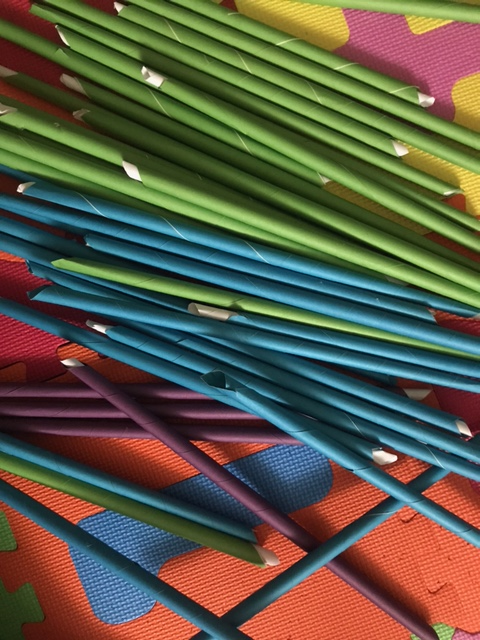 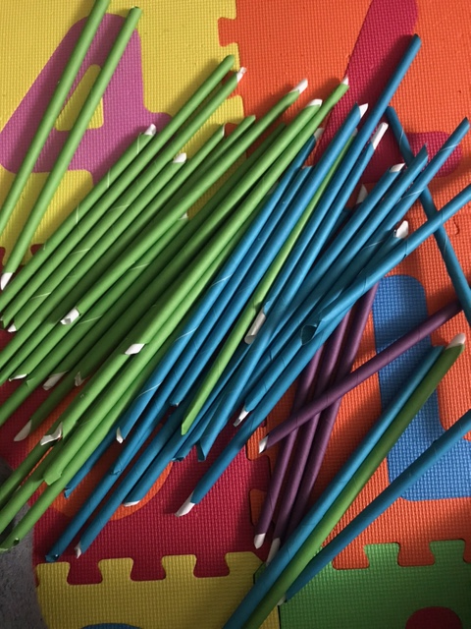 krok drugi składanie kopuły 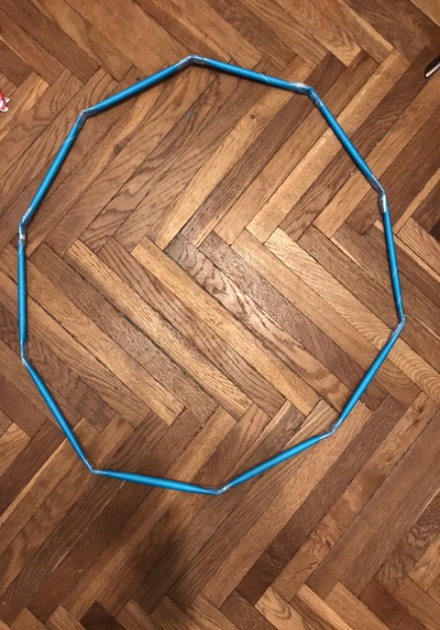 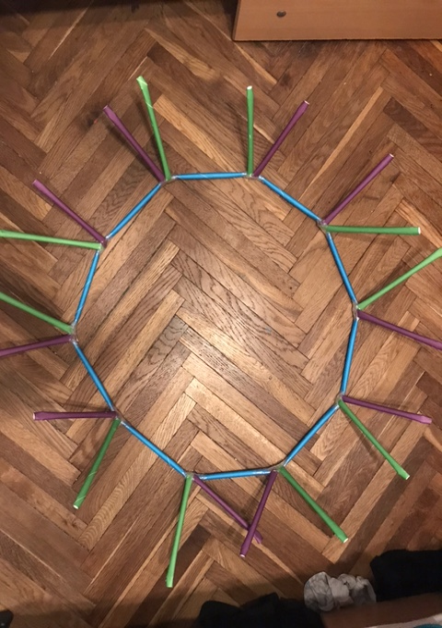 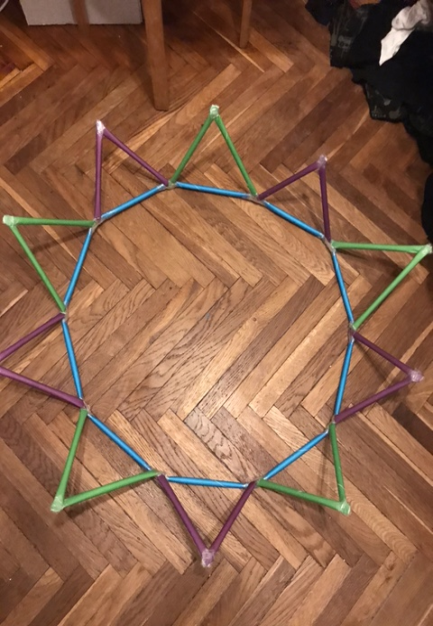 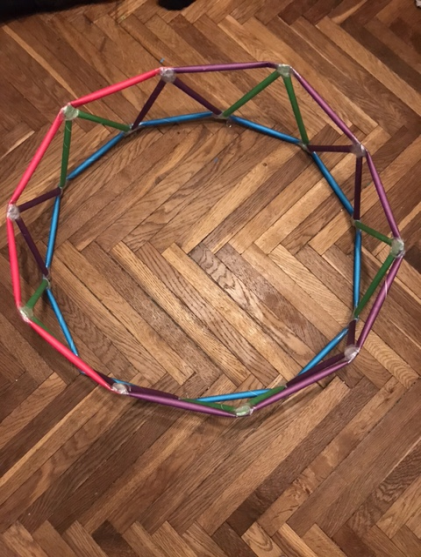 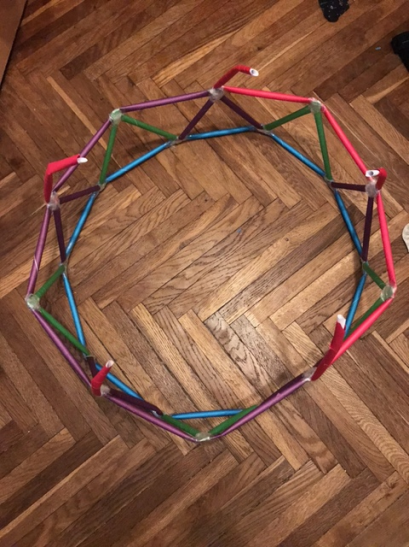 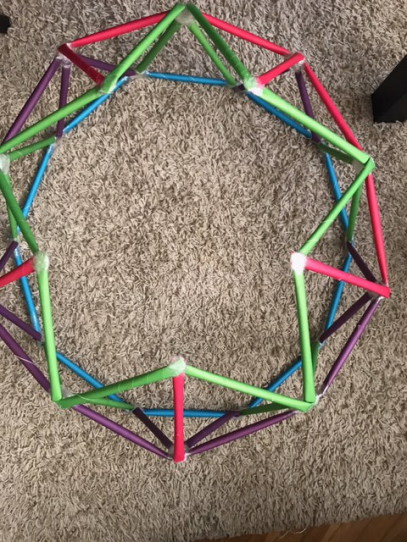 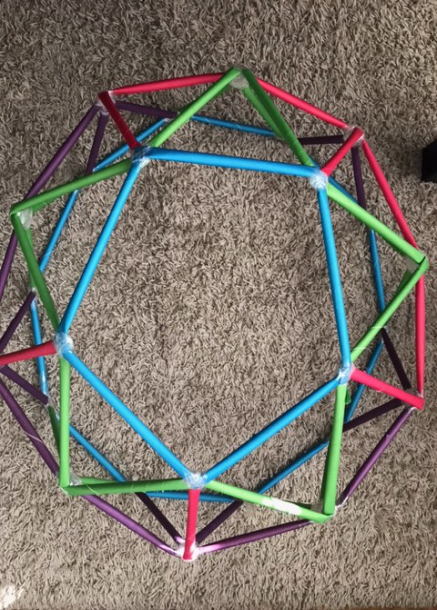 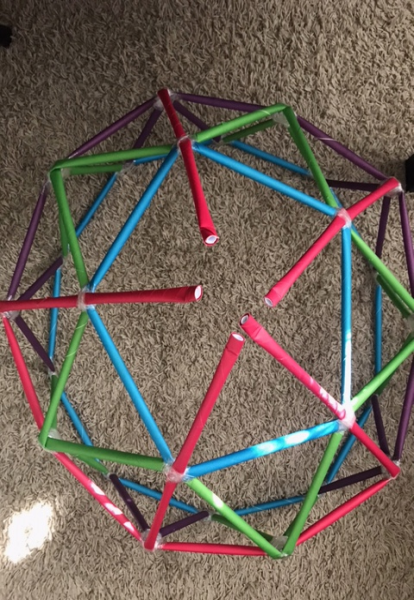 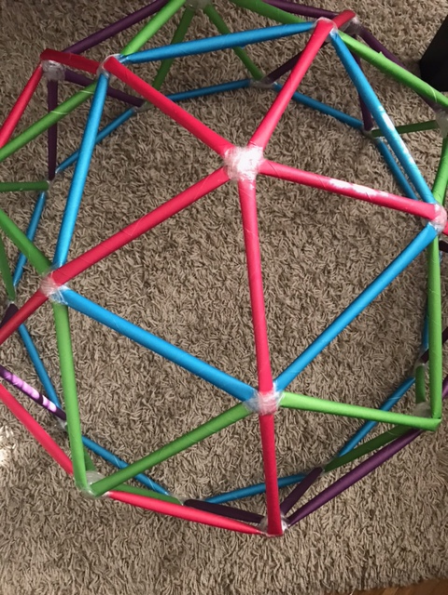 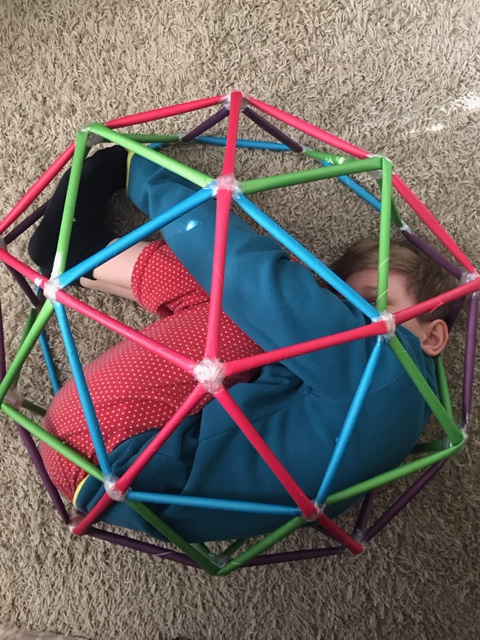 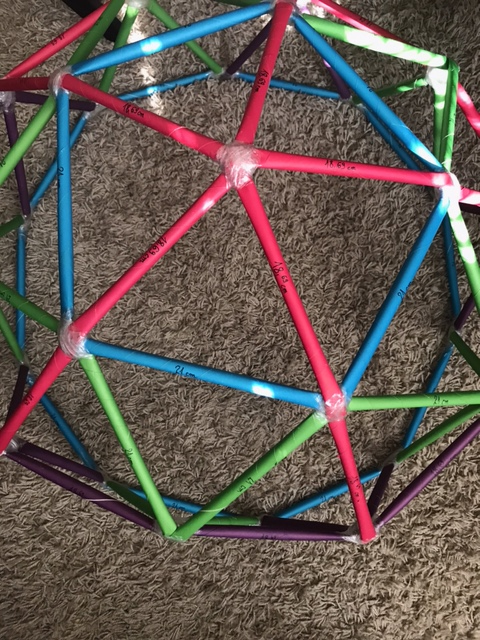 Kaspian Pasternak